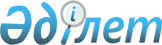 О порядке введения в действие изменений в технический регламент Таможенного союза "О безопасности молока и молочной продукции" (ТР ТС 033/2013)Решение Коллегии Евразийской экономической комиссии от 13 ноября 2020 года № 144.
      В соответствии с пунктом 2 статьи 52 Договора о Евразийском экономическом союзе от 29 мая 2014 года и пунктом 11 приложения № 2 к Регламенту работы Евразийской экономической комиссии, утвержденному Решением Высшего Евразийского экономического совета от 23 декабря 2014 г. № 98, Коллегия Евразийской экономической комиссии решила:
      1. Установить, что:
      а) документы об оценке соответствия молочной продукции, в отношении которой Решением Совета Евразийской экономической комиссии от 10 июля 2020 г. № 62 "О внесении изменений в технический регламент Таможенного союза "О безопасности молока и молочной продукции" (ТР ТС 033/2013)" внесены изменения, требованиям, установленным техническим регламентом Таможенного союза "О безопасности молока и молочной продукции" (ТР ТС 033/2013), принятым Решением Совета Евразийской экономической комиссии от 9 октября 2013 г. № 67, выданные или принятые до дня вступления в силу Решения Совета Евразийской экономической комиссии от 10 июля 2020 г. № 62, действительны до окончания срока их действия, но не позднее 13 февраля 2022 г.;
      б) обращение продукции, указанной в подпункте "а" настоящего пункта, выпущенной в обращение на таможенной территории Евразийского экономического союза, допускается в течение срока годности этой продукции, установленного ее изготовителем.
      2. Настоящее Решение вступает в силу по истечении 30 календарных дней с даты его официального опубликования.
					© 2012. РГП на ПХВ «Институт законодательства и правовой информации Республики Казахстан» Министерства юстиции Республики Казахстан
				
      Председатель Коллегии
Евразийской экономической комиссии

М. Мясникович 
